Publicado en Madrid el 03/11/2017 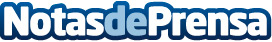 ADF365: el comparador de presupuestos de administradores de fincasAdministradoresDeFincas365.es es un comparador de presupuestos de administradores de la propiedad que permite pedir presupuestos personalizados a varios administradores de manera fácil y sencillaDatos de contacto:adf365626108231Nota de prensa publicada en: https://www.notasdeprensa.es/adf365-el-comparador-de-presupuestos-de Categorias: Inmobiliaria Emprendedores http://www.notasdeprensa.es